                 ПӘН:      ” Мемлекеттік басқару жүйесіндегі стратегиялық талдау ” БІЛІМ БЕРУ БАҒДАРЛАМАСЫ27 қазан 2021 жыл      мамандық: 8D04103-ГиМУ                             ТАПСЫРМА       Кәсіпорынның жұмыс үрдісі  (1 сурет) және әсер жасайтын факторлар  (2 сурет) негізге алып, бір кәсіпорынның мысалында: еңбек өнімділігі, өзіндік құн, өтеу мерзімі көрсеткіштерін, пайда т.б.  талдап, презентация жасаңыз 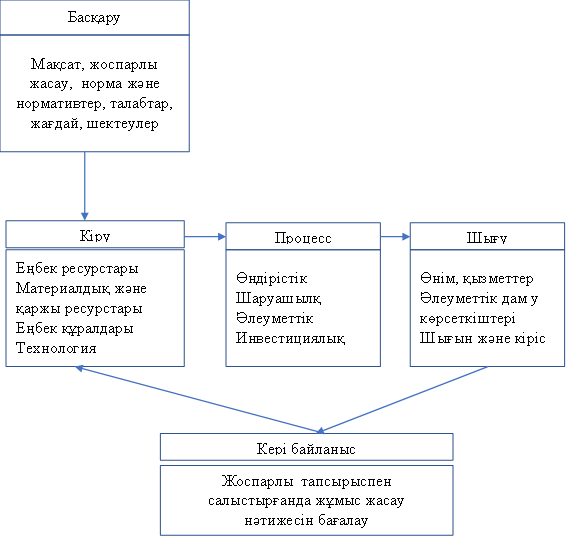 1 сурет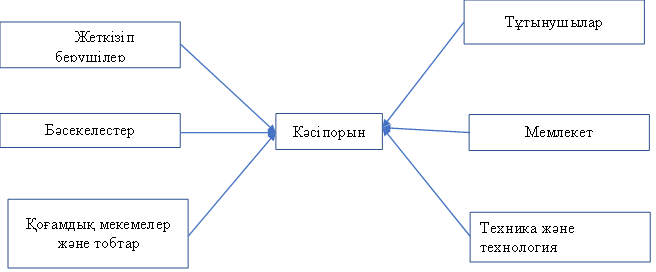 	2 сурет